O B E C    P R A V O T I C E


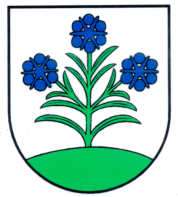 Obecný úrad956 35  Pravotice  44
Faktúry za mesiac  február 2017P. č.DodávateľTextSuma v Eur1.Úrad pre reguláciu elektronických komunikácií a poštových služieb, BratislavaPoplatok za používanie frekvencie – DHZ Pravotice2,522.Borina Ekos, s.r.o., Livinské OpatovceZneškodnenie a vývoz odpadu 408,783.ZSE Energia, a.s., BratislavaOdber elektriny – verejné osvetlenie v obci 149,824.Slovak Telekom, a.s., BratislavaTelekomunikačné služby pevnej siete 34,345.Slovenský plynárenský priemysel, a.s. BratislavaOdber zemného plynu -
PZ Pravotice 7,006.Slovenský plynárenský priemysel, a.s. BratislavaOdber zemného plynu -
TJ Sokol Pravotice 51,007.Slovenský plynárenský priemysel, a.s. BratislavaOdber zemného plynu -
OÚ Pravotice 243,008.Západoslovenská vodárenská spoločnosť, a.s., TopoľčanyOdber vody v KD + OÚ, DS, TJ Sokol, PZ52,659.ZSE Energia, a.s., BratislavaOdber elektriny – OÚ+KD+PZ+TJ Sokol  151,4310. REVELSE, s.r.o., PravoticeRevízia elektriny v KD Pravotice300,00